AREA TECNICA – SETTORE 4 – URBANISTICA E AMBIENTEVia Bufaletto n° 18 – 87017 Roggiano Gravina (CS) – tf. 0984.501538, P.Iva: 00355760786Per copia conformeAll’OriginaleIL RESPONSABILE DEL SERVIZIOVista la delibera di Giunta Regionale della Regione Calabria n° 760 del 12/12/2007 di adozione del PSR Calabria 2007/2013;Vista la delibera del Consiglio Regionale 240 del 18/13/2008 di approvazione PSR Calabria 2007/2013;Visto il DDG n° 12806 del 16 settembre 2013 che ha approvato la graduatoria definitiva delle domande di aiuto relative ai Piar Progetti Integrati per le aree rurali- biennio 2010-2011;Considerato che con i suddetti decreti sulla base delle risorse disponibili sono stati finanziati per la misura 125 i Piar compresi fra la posizione n° 1 e la posizione n° 25;Che era esplicitamente previsto nel decreto che le risorse aggiuntive rinvenienti da economie, rinunce o revoche potevano essere utilizzate per lo scorrimento della graduatoria;Tenuto conto che, nella fase attuativa dei progetti si sono realizzate economie che hanno consentito lo scorrimento della graduatoria;Che la domanda presentata dal Comune di Roggiano Gravina risulta collocata in posizione utile al finanziamento a seguito delle modifiche e scorrimento della graduatoria definitiva di cui ai DDS  1134 e 11396 del 24 settembre 2014 relativi, rispettivamente, alle misure 125 e 321.Che la domanda di aiuto presentata dal Comune di Roggiano Gravina è, pertanto, stata finanziata per come di seguito riportato: misura 125 spesa ammessa a finanziamento 130.000,00Che con la misura 125 si vuole perseguire il miglioramento e lo sviluppo delle infrastrutture agricole in parallelo con lo sviluppo e l’adeguamento dell’agricoltura e della silvicoltura, nello specifico con l’azione 1 ripristino strade interpoderali esistenti, si è deciso di provvedere al ripristino della Difisola -Serra e Corso- Valle lepre;Che la spesa prevista per l’appalto dei lavori è di € 115.688,08 oltre a € 3.577,98 per oneri di sicurezza, non soggetti a ribasso, al netto di I.V.A.;Vista la determina a contrarre n° 271 del 28/05/2015 con la quale sono stati indicati i criteri di affidamento dell’incarico professionale per la progettazione e direzione dei lavori;Vista la convenzione prot. n° 4102 del 28/05/2015 tra il Comune di Roggiano Gravina e l’ing. Martucci Damiano per l’incarico professionale per la progettazione e direzione dei lavori del progetto PSR Calabria 2007-2013 Piar Vergae Misura 125 asse I azione1”;Vista la delibera di G.M n° 56 del 29/05/2015 avente ad oggetto: Delibera n. 46 del 05/05/2015 “approvazione progetto definitivo ed esecutivo PSR Calabria 2007-2013 Piar Vergae misura 125 asse I azione1”. Rettifica e integrazione.Vista la determina a contrarre n° 308 del 28/05/2015;Atteso che con determina n° 455 del 24/07/2015 sono stati aggiudicati in forma definitiva alla ditta Jonica Asfalti srl i “lavori di ripristino delle strade interpoderali Difisola -Serre e Corso- Valle lepre “PSR Calabria 2007-2013 Piar Vergae Misura 125 asse I azione1”, per un importo complessivo, comprensivo degli oneri sulla sicurezza ed al netto del ribasso d’asta di € 113.481,66;Che in data 24/08/2015 è stato stipulato regolare contratto per l’affidamento dei lavori di che trattasi, rep. n° 23 registrato a Cosenza il 10/09/2015 Serie: 1T Numero: 8838.Che con determina n° 599 del 12/10/2015, è stato liquidato il Primo Stato Avanzamento Lavori, per un importo netto di €. 61.992,00 oltre iva al 22% per un importo complessivo di €. 75.630,24;Preso atto dello stato finale dei lavori presentato in data 29/10/2015 prot. n° 8626, della relazione sul conto finale e relativo certificato di regolare esecuzione, dai quali atti si evince che l’impresa vanta un credito ammontante ad €. 47.911,68, oltre iva al 22%, per un totale complessivo di €. 58.452,25 iva inclusa;Ritenuto di dover procedere in merito;Visto il D.L.gs n° 267/2000;Visto il D.L.gs n° 163/2006;DETERMINADi richiamare la narrativa che precede quale parte integrante e sostanziale della presente determinazione;Di approvare lo stato di avanzamento finale dei lavori dell’importo di €. 47.911,68 oltre iva al 22%, per un totale di €. 58.452,25 iva inclusa;Di approvare il certificato di regolare esecuzione allegato agli atti finali;Di liquidare in favore della Ditta Jonica Asfalti srl con sede in Via Locri- 87064 Corigliano Calabro, l’importo complessivo di €. 47.911,68 oltre iva al 22%;Di pagare per il saldo dei lavori di ripristino delle strade interpoderali Difisola -Serre e Corso- Valle lepre “PSR Calabria 2007-2013 Piar Vergae Misura 125 asse I azione 1” alla Ditta Jonica Asfalti Srl con sede in Via Locri- 87064 Corigliano Calabro, l’importo di €. 47.911,68 oltre iva al 22%, mediante accredito sul codice Iban: IT15W0538780691000000953731 detenuto presso Banca BPER agenzia di Corigliano Calabro; Di precisare che la spesa complessiva di €. 58.452,25, trova copertura finanziaria sul capitolo 21866;Di dare atto, ai sensi e per gli effetti di quanto disposto dall’art. 147-bis, comma 1, del D.L.gs n° 267/2000 e dal relativo regolamento comunale sui controlli interni, che il presente provvedimento, sarà sottoposto al controllo contabile da parte del Responsabile del servizio finanziario, da rendersi mediante apposizione del visto di regolarità contabile e dell’attestazione di copertura finanziaria allegati alla presente determinazione come parte integrante e sostanziale;Di rendere noto ai sensi dell’art. 3 della legge n° 241/1990 che il responsabile del procedimento è Arch. Elio Furioso, Responsabile del Servizio;Di disporre la pubblicazione del presente atto all’Albo Pretorio on-line del Comune.Roggiano Gravina, lì 29 ottobre 2015                      					                     Il Responsabile del Servizio                      					                     (Dott. Arch. Elio Furioso)Albo Pretorio on-line n° 1144Affisso per 15 giorni consecutiviDal 29/10/2015 al 13/11/2015n°    643                        Data 29/10/2015Oggetto: Approvazione atti contabili finali e certificato di regolare esecuzione dei lavori di ripristino delle strade interpoderali Difisola - Serra e Corso - Valle lepre - “PSR Calabria 2007-2013 Piar Vergae Misura 125 asse I azione1”.           CUP: F48I14000200002   CIG: 6284002A7DVISTO DI REGOLARITÀ CONTABILEEATTESTAZIONE DELLA COPERTURA FINANZIARIA DELLA SPESAIl Responsabile del Servizio finanziario in ordine alla regolarità contabile del presente provvedimento, ai sensi dell’articolo 147-bis, comma 1, del D.L.gs n° 267/2000, rilascia parere favorevole e attesta, ai sensi dell’art. 153, comma 5, del D.L.gs n° 267/2000, la copertura finanziaria della spesa in relazione alle disponibilità effettive esistenti negli stanziamenti di spesa e/o in relazione allo stato di realizzazione degli accertamenti di entrata vincolata, mediante l’assunzione dei seguenti impegni contabili, regolarmente registrati ai sensi dell'art. 191, comma 1, del D.L.gs 18 agosto 2000, n° 267:Data 29/10/2015Il Responsabile del servizio finanziario                                                                      f.to Rag. Alfonso Forlano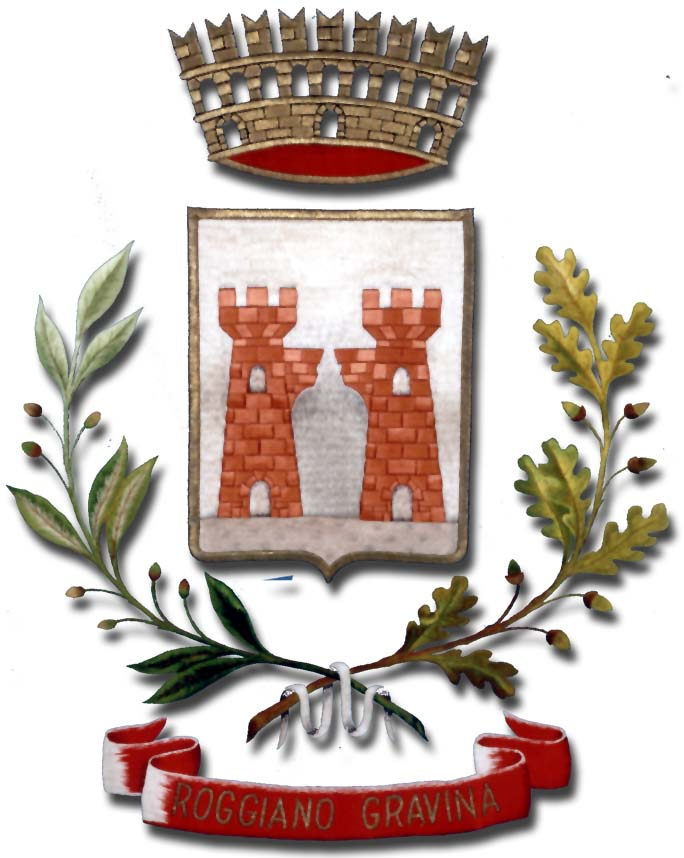 